								 Утверждено постановлением 								Главы Сергиево – Посадского 								муниципального района 								_____________№___________Положение о муниципальной межведомственной рабочей группе по внедрению  системы персонифицированного финансирования дополнительного образования детей на территории Сергиево – Посадского городского округа 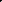 Общие положенияМуниципальная межведомственная рабочая группа по внедрению системы персонифицированного финансирования дополнительного образования детей на территории Сергиево – Посадского городского округа (далее — рабочая группа) является коллегиальным совещательным органом, созданным в соответствии с паспортом регионального проекта «Успех каждого ребенка», утвержденного Губернатором Московской области А.Ю. Воробьевым 14 декабря 2018 года.Основной целью деятельности рабочей группы является осуществление внедрения системы персонифицированного финансирования дополнительного образования детей на территории Сергиево – Посадского городского округа, организация взаимодействия органов администрации Сергиево – Посадского муниципального района с органами исполнительной власти Московской области и муниципальными учреждениями по внедрению системы персонифицированного финансирования дополнительного образования детей.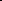 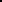 Рабочая группа осуществляет свою деятельность на общественных началах на основе добровольности, равноправия ее членов, коллективного и свободного обсуждения вопросов на принципах законности и гласности.Рабочая группа в своей деятельности руководствуется Конституцией Российской Федерации, федеральными законами, указами Президента Российской Федерации, постановлениями и распоряжениями Правительства Российской Федерации, нормативными правовыми актами Московской области, Уставом муниципального образования «Сергиево – Посадский муниципальный район Московской области», муниципальными нормативными правовыми актами, а также настоящим Положением.Задачи и полномочия рабочей группыОсновными задачами рабочей группы являются:решение вопросов, связанных с реализацией мероприятий, предусмотренных региональным проектом, в части внедрения персонифицированного финансирования дополнительного образования детей;обеспечение согласованных действий органов исполнительной власти области, органов администрации Сергиево – Посадского муниципального района (далее администрации), муниципальных учреждений по внедрению системы персонифицированного финансирования  дополнительного образования детей;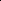 определение механизмов внедрения системы персонифицированного финансирования дополнительного образования детей;контроль за ходом выполнения мероприятий, предусмотренных региональным проектом, в части внедрения персонифицированного финансирования дополнительного образования детей.Для выполнения возложенных задач рабочая группа обладает следующими полномочиями:необходимых для внедрения системы персонифицированного финансирования дополнительного образования детей;рассматривает предложения по внедрению системы персонифицированного финансирования дополнительного образования детей;утверждает основные муниципальные мероприятия по внедрению системы персонифицированного финансирования дополнительного образования детей;обеспечивает проведение анализа практики внедрения системы персонифицированного финансирования дополнительного образования детей.Права рабочей группы	1. Рабочая группа в соответствии с возложенными на нее задачами имеет Право:принимать в пределах своей компетенции решения, направленные на внедрение системы персонифицированного финансирования дополнительного образования детей;запрашивать, получать и анализировать материалы, сведения и документы от органов исполнительной власти области, органов местного  самоуправления, учреждений и организаций, касающиеся вопросов внедрения системы персонифицированного финансирования дополнительного образования детей;приглашать на заседания рабочей группы должностных лиц администрации муниципального образования, привлекать экспертов и (или) специалистов для получения разъяснений, консультаций, информации, заключений и иных сведений;освещать в средствах массовой информации ход внедрения системы персонифицированного финансирования дополнительного образования детей;осуществлять иные действия, необходимые для принятия мотивированного и обоснованного решения по вопросам, входящим в полномочия рабочей группы.Состав и порядок работы рабочей группыРабочая группа формируется в составе руководителя, заместителя руководителя, секретаря и постоянных членов рабочей группы.Персональный состав рабочей группы с одновременным назначением его руководителя, заместителя руководителя, секретаря утверждается постановлением Главы Сергиево – Посадского муниципального района Московской области.Рабочая группа осуществляет свою деятельность в форме заседаний, которые проводятся в соответствии с планом работы рабочей группы, утверждаемым руководителем рабочей группы, и (или) по мере поступления предложений от органов исполнительной власти Московской области, администрации Сергиево – Посадского муниципального района Московской области, муниципальных учреждений, организаций, участвующих во внедрении системы персонифицированного финансирования дополнительного образования детей.Возглавляет рабочую группу и осуществляет руководство ее работой руководитель рабочей группы.В период отсутствия руководителя рабочей группы либо по согласованию с ним осуществляет руководство деятельностью рабочей группы и ведет ее заседание заместитель руководителя рабочей группы.Члены рабочей группы принимают личное участие в заседаниях или направляют уполномоченных ими лиц.О месте, дате и времени заседания члены рабочей группы уведомляются секретарем не позднее чем за 5 дней до начала его работы.Заседание рабочей группы считается правомочным, если на нем присутствуют не менее половины от общего числа рабочей группы.Решения рабочей группы принимаются простым большинством голосов присутствующих на заседании членов рабочей группы. В случае равенства голосов решающим является голос ведущего заседание. В случае  несогласия с принятым решением члены рабочей группы вправе выразить свое особое мнение в письменной форме, которое приобщается к протоколу заседания. Решения рабочей группы в течение 5 рабочих дней оформляются протоколом. который подписывается руководителем и секретарем рабочей группы в течение 2 рабочих дней.Секретарь рабочей группы в течение 5 рабочих дней после подписания протокола осуществляет его рассылку членам рабочей группы.Решения рабочей группы могут служить основанием для подготовки муниципальных нормативных правовых актов по вопросам внедрения системы персонифицированного финансирования дополнительного образования детей.Обязанности рабочей группы	1. Руководитель рабочей группы:планирует, организует, руководит деятельностью рабочей группы и распределяет обязанности между ее членами;ведет заседания рабочей группы;Зопределяет дату проведения очередных и внеочередных заседаний рабочей группы;утверждает повестку дня заседания рабочей группы;подписывает протокол заседания рабочей группы;контролирует исполнение принятых рабочей группой решений;совершает иные действия по организации и обеспечению деятельности рабочей группы.	2. Делопроизводство рабочей группы организуется и ведется секретарем. Секретарь рабочей группы:осуществляет свою деятельность под началом руководителя рабочей группы;обеспечивает организационную подготовку проведения заседания рабочей группы;обеспечивает подготовку материалов для рассмотрения на заседании рабочей группы;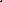 извещает членов рабочей группы о дате, времени, месте проведения заседания и его повестке дня, обеспечивает их необходимыми материалами; 5) ведет и оформляет протокол заседания рабочей группы.	3. Члены рабочей группы:участвуют в заседаниях рабочей группы, а в случае невозможности участия заблаговременно извещают об этом руководителя рабочей группы;обладают равными правами при обсуждении рассматриваемых на заседаниях вопросов и голосовании при принятии решений;обязаны объективно и всесторонне изучить вопросы при принятии решений.Ответственность членов рабочей группыРуководитель рабочей группы несет персональную ответственность за организацию деятельности рабочей группы и выполнение возложенных на него задач.Ответственность за оформление и хранение документов рабочей  группы возлагается на секретаря рабочей группы.Члены рабочей группы несут ответственность за действия (бездействие) и принятые решения согласно законодательству Российской Федерации.								Утвержден постановлением 								Главы Сергиево – Посадского 								муниципального района 								_____________№___________Состав муниципальной рабочей группы по внедрению системы  персонифицированного финансирования дополнительного образования детей на территории  Сергиево – Посадского городского округа           ФИО	                                                              Должность           ФИО	                                                              Должность1.Дударева Ольга Константиновназаместитель главы администрации муниципального района – начальник управления образования, руководитель рабочей группы2.Уфимцева Наталья Анатольевназаместитель начальника управления образования  администрации муниципального района, заместитель руководителя рабочей группы3.Погорелова Елена Викторовназаведующая информационно-методическим отделом муниципального бюджетного учреждения дополнительного образования Дворец творчества детей и молодежи «Истоки», секретарь рабочей группы (по согласованию)Члены рабочей группы:4.Юферова Елена Юрьевнаначальник финансового управления администрации муниципального района5.Губарева Ольга Петровназаместитель начальника – начальник бюджетного отдела финансового управления администрации муниципального района6.Мамаева Елена Викторовнаначальник планово – экономического отдела управления образования администрации муниципального района 7.Кобозева Елена Владимировнаконсультант планово – экономического отдела управления образования администрации муниципального района8.Сельменева Ирина Сергеевнаначальник отдела культуры управления развития отраслей социальной сферы администрации муниципального района9.Киселева Татьяна Сергеевнаглавный специалист отдела культуры управления развития отраслей социальной сферы администрации муниципального района10.Касимова Татьяна Александровнадиректор муниципального бюджетного учреждения дополнительного образования Дворец творчества детей и молодежи «Истоки», руководитель муниципального опорного центра дополнительного образования детей Сергиево-Посадского муниципального района (по согласованию)11. Карпушов Сергей Александровичзаместитель директора муниципального бюджетного учреждения дополнительного образования Центр детского (юношеского) технического творчества «Юность» (по согласованию)12.Жихарева Елена Михайловнадиректор муниципального бюджетного учреждения дополнительного образования «Детская школа искусств № 3 г. Сергиев Посад» (по согласованию)